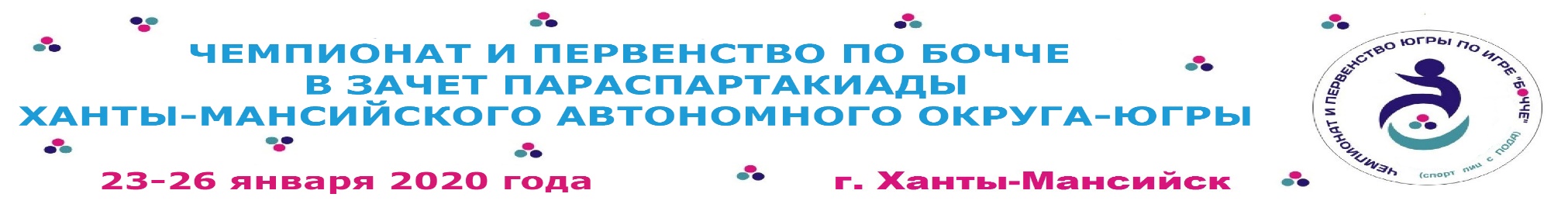 «Центр развития теннисного спорта»                  Итоговый протоколСоревновательный класс: ВС-1Чемпионат Главный судья	 ____________________ Фролов А.Н.Главный секретарь	____________________ Горбатова Я.В.«Центр развития теннисного спорта»                  Итоговый протоколСоревновательный класс: ВС-1Первенство Главный судья	 ____________________ Фролов А.Н.Главный секретарь	____________________ Горбатова Я.В.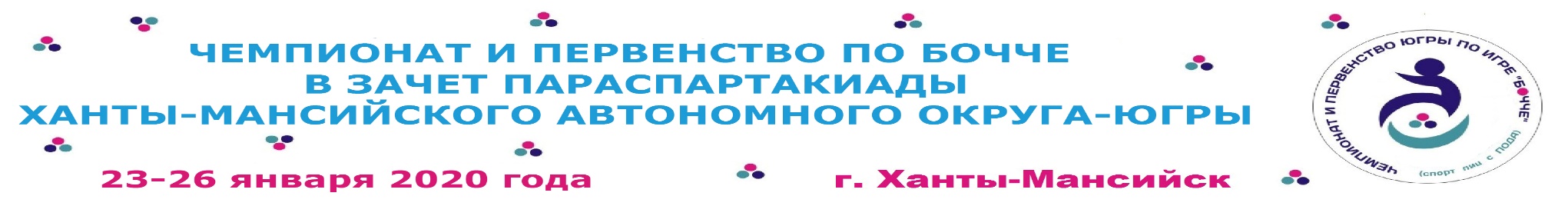                                                                                                                                                       «Центр развития теннисного спорта» 	        Итоговый протоколСоревновательный класс: ВС-2Первенство              Главный судья			____________________ Фролов А.Н.             Главный секретарь			____________________ Горбатова Я.В.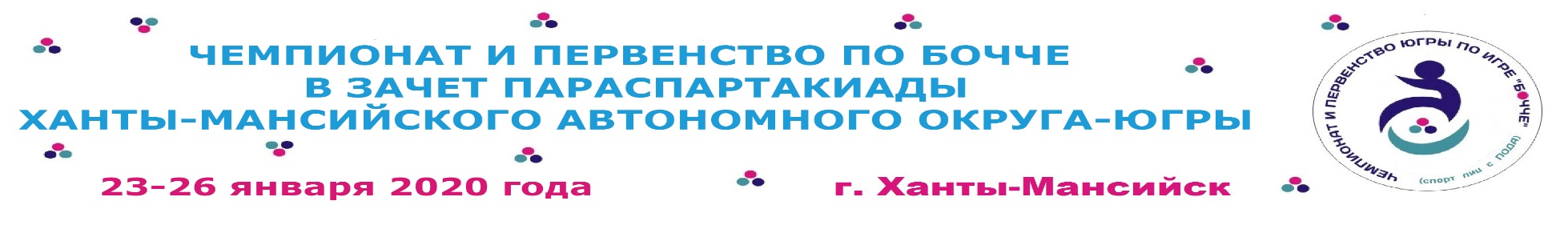                                                                                                                                                     «Центр развития теннисного спорта» 	        Итоговый протоколСоревновательный класс: ВС-2Чемпионат Главный судья	____________________ Фролов А.Н.            Главный секретарь	____________________ Горбатова Я.В.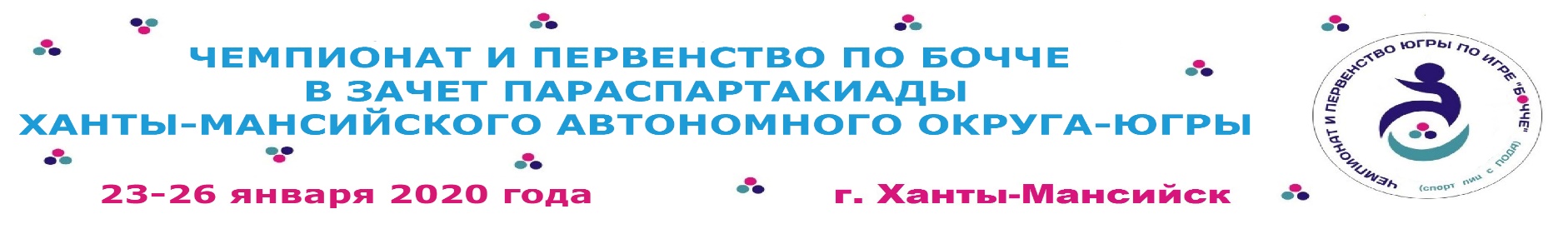 «Центр развития теннисного спорта»                 Итоговый протоколСоревновательный класс: ВС-3Чемпионат                Главный судья        ____________________ Фролов А.Н.               Главный секретарь ____________________ Горбатова Я.В.«Центр развития теннисного спорта»                 Итоговый протоколСоревновательный класс: ВС-3Первенство                Главный судья        ____________________ Фролов А.Н.               Главный секретарь ____________________ Горбатова Я.В.«Центр развития теннисного спорта»                 Итоговый протоколСоревновательный класс: ВС-4Чемпионат и первенство               Главный судья			            ____________________ Фролов А.Н.               Главный секретарь			____________________ Горбатова Я.В.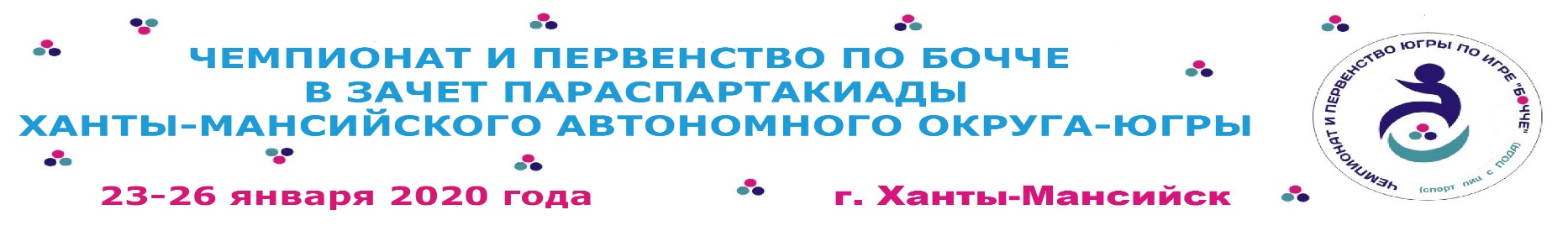                                                                                                                                                      «Центр развития теннисного спорта» 	 Итоговый протоколСоревновательный класс: ВС-5 (пары)                        Главный судья    ____________________ Фролов А.Н.           Главный секретарь ___________________ Горбатова Я.В.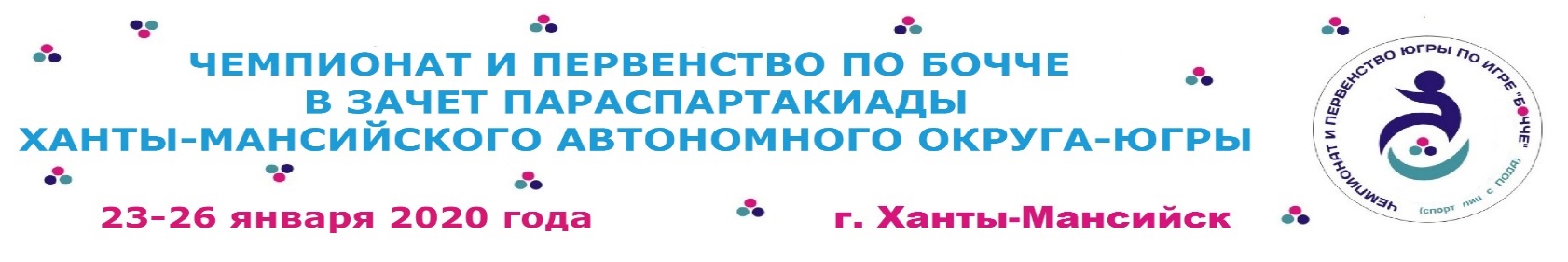                                                                                                                                                      «Центр развития теннисного спорта»	 Итоговый протокол                                                Соревновательный класс: ВС-5                                                                  Первенство                               1 группа                               2 группа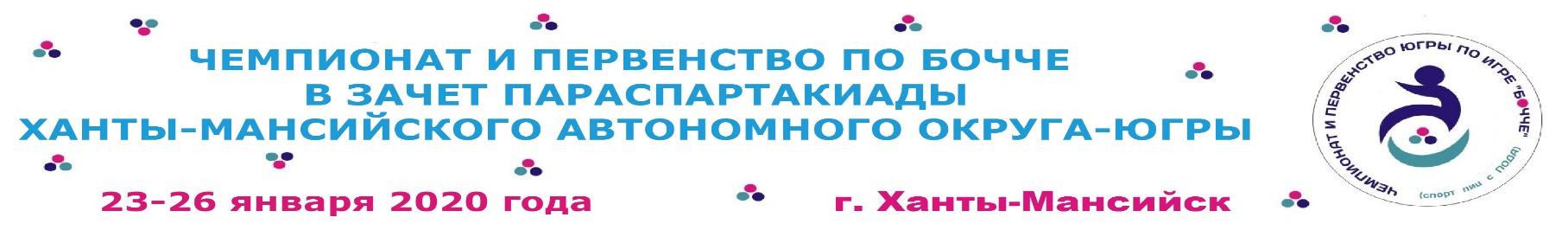                           3 группа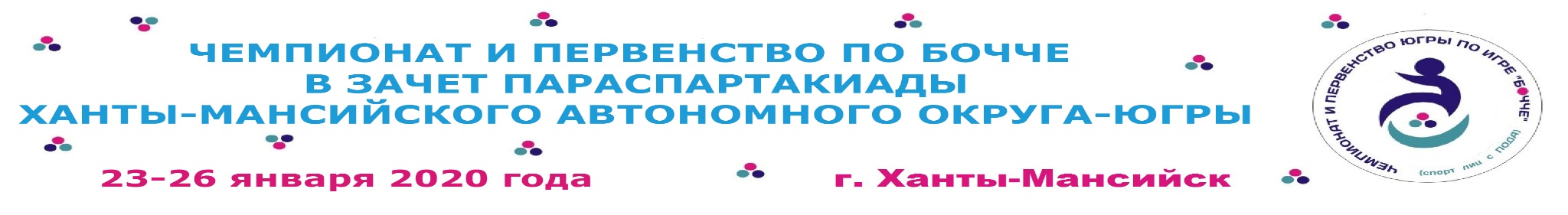 «Центр развития теннисного спорта» Итоговый протокол                                                 Соревновательный класс: ВС-5                                                                Первенство 1. Тошпулатова 0	За I место: Корчак 11	 I место Корчак 150    Пряникова      9    	Пряникова 4                                      Хасанова 0                                    II место Хасанова 1422. Магамедрагимова 0	III место Пряникова 134    Корчак                    12    	Корчак 6	За III место: Пряникова 6	4 место Климашин 1283. Клмашин 4	Климашин 0	5 место Губанов 122    Губанов    3	Климашин 0	6 место Захарова 1164. Захарова 1	7 место Тошпулатова 112    Хасанова 5                                            Хасанова 8                                                               	8 место Магамедрагимова 108   	9 место Быкова 104                        	10 место Самедов 100                        Главный судья    ____________________ Фролов А.Н.           Главный секретарь ___________________ Горбатова Я.В.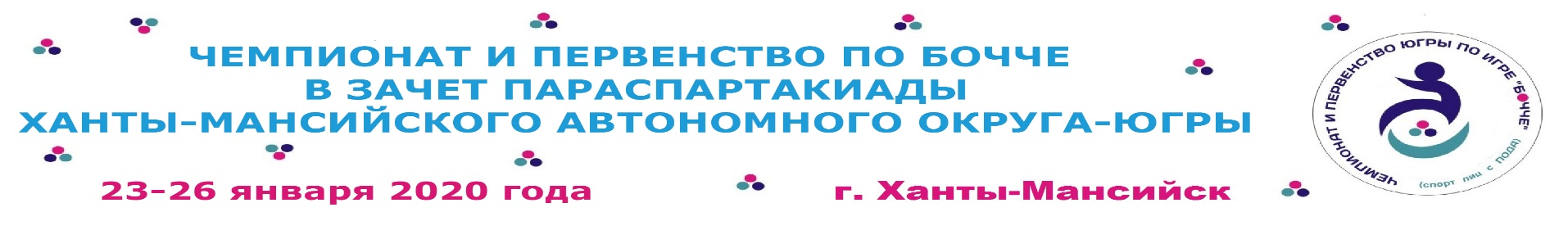                                                                                                                                                       «Центр развития теннисного спорта» 		     Итоговый протоколСоревновательный класс: ВС-5Чемпионат             Главный судья         ____________________ Фролов А.Н.             Главный секретарь	____________________ Горбатова Я.В.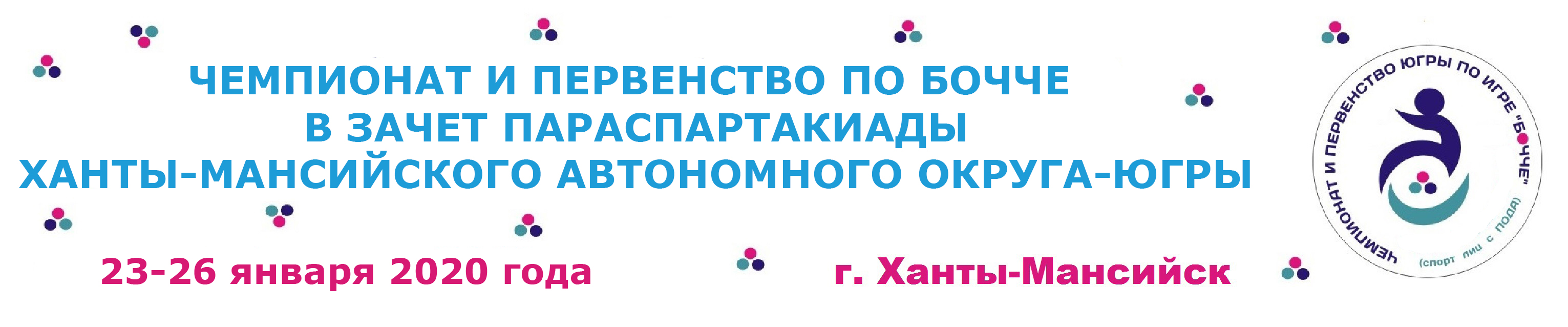                                                                                                                                                      «Центр развития теннисного спорта»			Итоговый протоколСоревновательный класс: ВС-1 + ВС-2Чемпионат тройки             Главный судья			____________________ Фролов А.Н.             Главный секретарь			____________________ Горбатова Я.В.№ п/пУчастники Год рожденияМуниципальное образование 12ПобедМестоОчки 1Андреев Андрей1999Ханты-Мансийск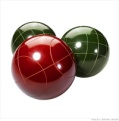 1:700II1422Арсений Надежда1998Югорск7:111I150№ п/пУчастники Год рожденияМуниципальное образование 1234ПобедМестоОчки 1Гришанович Вероника2007Ханты-Мансийск2:2112:2118:013I1502Даниленко Егор2008Ханты-Мансийск2:2014:1113:112II1423Лютров Алексей 2008Сургут2:1201:1404:110041284Архипенко Юлия2006Югорск0:1801:13011:411III134№ п/пУчастникиГод рождения Муниципальное образование1234567ПобедМестоОчки1Ахметшина Анна2005Ханты-Мансийск7:0113:0116:1113:416:116:015I1502Булаев Дмитрий2007Ханты-Мансийск0:700:1107:417:012:501:3026н/з3Мельцин Илья2005Югорск0:13011:015:111:405:114:214II1424Саитмаметова Руфина2000Нижневартовск1:1604:701:501:602:301:50071125Исламов Артур 2009Сургут4:1300:704:116:110:1308:11341286Дышкант Дмитрий2009Покачи1:605:211:503:2113:116:014III1347Абдурахманова Джаннет2005Нягань0:603:119:405:111:800:6025122№ п/пУчастникиГод рождения Муниципальное образование1234ПобедМестоОчки1Демин Евгений1989Лангепас2:501:800:120041282Гуменюк Николай1994Сургут5:213:503:401III1343Смирнов Максим1998Нижневартовск8:115:312:502II1424Меренкова Ангелина1999Ханты-Мансийск12:014:315:213I150№ п/пУчастники Год рожденияМуниципальное образование 123ПобедМестоОчки 1Аглиев Александр1996Нижневартовск6:419:012I1502Митрофанов Иван1996Нижневартовск4:602:500III1343Малюхин Виталий1977Сургут0:905:211II142№ п/пУчастники Год рожденияМуниципальное образование 12ПобедМестоОчки 1Шубина Диана2007Нижневартовск18:011I1502Гизбрехт Наталья2001Ханты-Мансийский район0:1800II142№ п/пУчастники Год рожденияМуниципальное образование 1ОчкиМестоОчки ЧЕМПИОНАТЧЕМПИОНАТЧЕМПИОНАТЧЕМПИОНАТЧЕМПИОНАТЧЕМПИОНАТЧЕМПИОНАТЧЕМПИОНАТ1Галиева Рузалия1985Нижневартовск-I150ПЕРВЕНСТВОПЕРВЕНСТВОПЕРВЕНСТВОПЕРВЕНСТВОПЕРВЕНСТВОПЕРВЕНСТВОПЕРВЕНСТВОПЕРВЕНСТВО1Кучуков Арсен2003Нягань-I150№ п/пМуниципальное образование1234ПобедРазницаМестоОчки1Нижневартовск1. Губанов Роман2. Климашин Роман5:011:500:15016-20-1441282Нефтеюганск1. Нигматуллин Динар2. Хасанова Арина0:504:211:9015-16-11III1343Сургут1. Пряникова Анна2. Тошпулатова Ширин5:112:400:9017-14-7II1424Ханты-Мансийск1. Кудымов Константин2. Корчак Павел15:019:119:01333-132I150№ п/пУчастникиГод рожденияМО12ПобедМесто1Губанов Роман2008Нижневартовск1:1000II2Корчак Павел2007Ханты-Мансийск10:111I№ п/пУчастникиГод рожденияМО123ПобедРазницаМесто1Магамедрагимова Милана2008Лангепас5:311:802-3III2Климашин Роман2008Нижневартовск3:505:01210I3Хасанова Арина2001Нефтеюганск8:116:4124II№ п/пУчастникиГод рожденияМО123ПобедРазницаМесто1Тошпулатова Ширин2007Сургут2:300:1501-13/-16III2Захарова Арина2006Белоярский район3:212:8023/-5II3Пряникова Анна2007Сургут15:018:2133/1I№ п/пУчастники Год рожденияМуниципальное образование1234ПобедМестоОчки  1Нигматуллин Динар1999Нефтеюганск0:702:402:30041282Кудымов Константин2003Ханты-Мансийск7:012:8020:012II1423Калмацуй Алексей1998Ханты-Мансийск4:218:2121:113I1504Китаова Лаура 2004Сургут3:210:2001:901III134№ п/пУчастникиМуниципальное образование 1234ПобедМестоОчки11. Лютров Алексей2. Гуменюк Николай3. Исламов АртурСургут2:703:503:600412821. Архипенко Юлия2. Мельцин Илья3. Арсений НадеждаЮгорск7:210:8010:012II14231. Ахметшина Анна2. Меренкова Ангелина3. Гришанович ВероникаХанты-Мансийск 15:318:019:313I15041. Андреев Андрей2. Булаев Дмитрий3. Даниленко ЕгорХанты-Мансийск 26:310:1003:901IIIн/з